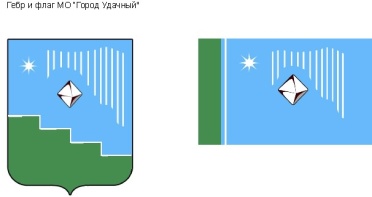 Российская Федерация (Россия)Республика Саха (Якутия)Муниципальное образование «Город Удачный»Городской Совет депутатовIV созывПРЕЗИДИУМРЕШЕНИЕ  21 апреля 2020  года                                                                                          		    №2-3О награждении Почетной грамотой МО «Город Удачный»	В соответствии с Положением о наградах и поощрениях муниципального образования  «Город Удачный»  Мирнинского района Республики Саха (Якутия), на основании решения городской комиссии по наградам и поощрениям Президиум городского Совета депутатов решил:1. За вклад в социально-экономическое развитие города Удачного, многолетний и добросовестный труд в системе жилищно-коммунального хозяйства, высокое профессиональное мастерство и в связи с праздником «День работника жилищно-коммунального хозяйства» наградить Почетной грамотой МО «Город Удачный» Курманкаеву Татьяну Александровну, главного бухгалтера муниципального унитарного предприятия «Удачнинское предприятие жилищного хозяйства».2. Опубликовать настоящее решение в средствах массовой информации.3. Настоящее решение вступает в силу со дня его принятия. 4. Контроль исполнения настоящего решения возложить на председателя городского Совета депутатов В.В. Файзулина. Председатель городского Совета депутатов 		                       В.В. Файзулин